Capital University of Science and Technology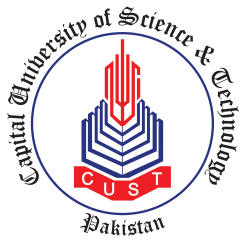 IslamabadRegistration FormWorkshop On Latex (Wednesday, 21st October, 2020)02pm-04pm, Instructions Lab 3, F-Block, CUSTPERSONAL INFORMATION (Use all capital letters)Name: (Mr. /Ms. /Mrs.) 	. Address: 	. E-mail:	.Cell: 	PROFESSIONAL INFORMATION          Designation:	.Department: 	.Organization: 	.Phone: 	Office Address: 	.City: 	